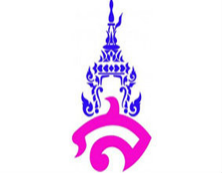 แผนการจัดการเรียนรู้ที่ ๗หน่วยการเรียนรู้ที่ ๖ กลุ่มคำและประโยค				เรื่อง  กลุ่มคําและประโยควิชาหลักภาษาไทย ท๓๓๒๐๕					กลุ่มสาระการเรียนรู้ภาษาไทยชั้นมัธยมศึกษาปีที่  ๖	ภาคเรียนที่ ๑ 	ปีการศึกษา ๒๕๖๑	เวลาเรียน  ๖ คาบผู้สอน  นางสาวมธุมิส   สมานทรัพย์ผลการเรียนรู้ที่คาดหวัง        เข้าใจธรรมชาติของภาษาและหลักภาษาไทย การเปลี่ยนแปลงของภาษาและพลัง ของภาษา ภูมิปัญญาทางภาษา และรักษาภาษาไทยไว้เป็นสมบัติของชาติ  วิเคราะห์โครงสร้างประโยคได้จุดประสงค์การเรียนรู้	๑. นักเรียนสามารถบอกลักษณะของประโยคแต่ละชนิดได้	๒. นักเรียนสามารถวิเคราะห์โครงสร้างประโยคแต่ละชนิดได้	๓. นักเรียนมีความมุ่งมั่นในการทำงานสาระสำคัญ	ประโยคเกิดจากการนำคำและกลุ่มคำมาร้อยเรียงกัน โดยคำและกลุ่มคำนี้ต้องมีการลำดับตามหน้าที่  ตำแหน่ง และชนิดของคำแต่ละประเภทที่มีความเกี่ยวเนื่องกันในทางไวยากรณ์  การศึกษาหลักภาษาต้องวิเคราะห์โครงสร้างประโยคซับซ้อน เพื่อให้สามารถสร้างประโยคที่สละสลวย สื่อความหมายได้ชัดเจนสาระการเรียนรู้	๑.  ลักษณะของประโยคความเดียว  ประโยคความรวม  ประโยคความซ้อน  และประโยคซับซ้อน	๒.  หลักการวิเคราะห์ประโยคความเดียว  ประโยคความรวม  ประโยคความซ้อน  และประโยคซับซ้อนคุณลักษณะอันพึงประสงค์	๑.  ใฝ่เรียนรู้	๒.  มุ่งมั่นในการทำงานสมรรถนะสำคัญ	ความสามารถในการคิด เป็นความสามารถในการคิดวิเคราะห์กิจกรรมการเรียนรู้	ชั่วโมงที่  ๑ – ๓	ขั้นนำ	๑. ครูติดบัตรคำ ๗ คำลงบนกระดาน ได้แก่ คำว่า “ไก่” “ออก” “แม่” “ไข่” “ซื้อ” “กิน” “ฉัน”	๒. ครูให้นักเรียนนำคำที่กำหนดให้มาเรียบเรียงใหม่ให้ได้ใจความ เช่น “แม่ไก่ออกไข่” “ฉันกินไก่” “แม่ซื้อไข่” เป็นต้น	๓. ครูเชื่อมโยงให้นักเรียนสังเกตว่า คำที่นักเรียนนำมาเรียงต่อกันให้ได้ใจความ เรียกอีกอย่างหนึ่งว่า ประโยค	ขั้นสอน	๑. ครูให้นักเรียนทบทวนความรู้เรื่อง ชนิดและหน้าที่ของคำทั้ง ๗ ชนิด  และวลี โดยครูกระตุ้นให้นักเรียนร่วมกันแสดงความคิดเห็น จากนั้นครูควรยกตัวอย่างเพื่อให้นักเรียนแยกได้ว่าเป็น คำ วลี หรือประโยค ตัวอย่าง		คำ  		เสื้อสีแดง      			หนังสือเรียน  		วลี		เสื้อสีแดงตัวใหญ่    		หนังสือเรียนบนโต๊ะ		ประโยค		เสื้อสีแดงตัวใหญ่มีสีสันสวยงาม  	หนังสือเรียนบนโต๊ะเป็นของฉัน	๒.  ครูอธิบายเพิ่มเติมเกี่ยวกับการประกอบคำ  คำเมื่อเรียงประกอบเป็นประโยคแล้วอาจจะเป็นวลีประเภทต่างๆ ได้ เช่น นามวลี กริยาวลี  วิเศษณ์วลี  เป็นต้น  พร้อมยกตัวอย่างประกอบเพื่อให้นักเรียนเข้าใจได้ชัดเจน		๓. ครูให้ความรู้แก่นักเรียนเรื่องประโยคความเดียว  ประโยคความรวม  และประโยคความซ้อน  ว่ามีลักษณะอย่างไร  สามารถวิเคราะห์ได้อย่างไรบ้าง  โดยใช้สื่อ Powerpoint อธิบายลักษณะพร้อมยกตัวอย่างประกอบการอธิบาย ระหว่างที่ครูสอนต้องคอยถามนักเรียนเพื่อวัดความเข้าใจของนักเรียน 	๔. ครูให้นักเรียนทำแบบฝึกหัดเรื่อง “ประโยค”  จำนวน ๓๐ ข้อ  เวลา ๒๐ นาที  หลังจากนั้นครูและนักเรียนร่วมกันเฉลยและวิเคราะห์คำตอบไปพร้อมๆกัน  รวมถึงการตอบข้อสงสัยในเรื่องประโยคทั้ง ๓ ชนิดข้างต้น  ก่อนจะขึ้นเรื่องประโยคซับซ้อน	๕. ครูให้นักเรียนทำกิจกรรม “วิเคราะห์โครงสร้าง ความต่างของประโยค” โดยให้นักเรียนแบ่งกลุ่มกลุ่มละ ๔-๕ คน โดยครูจะกำหนดคำให้ในแต่ละกลุ่ม โดยไม่ซ้ำกัน  หลังจากนั้นให้นักเรียนสร้างประโยคความเดียว  ประโยคความรวม  และประโยคความซ้อน อย่างละ ๑ ประโยค ให้นักเรียนช่วยกันระดมความคิด แล้ววิเคราะห์โครงสร้างของประโยค ลงในใบกิจกรรม “วิเคราะห์โครงสร้าง ความต่างของประโยค” กำหนดเวลา ๒๐ นาที และสุ่มกลุ่มนักเรียน ๓ กลุ่ม มาอภิปรายหน้าชั้นเรียน 	๖. ครูให้นักเรียนร่วมกันตอบคำถามผ่านกิจกรรม “ตอบให้ได้ ทายให้ถูก” โดยตั้งคำถามผ่านสื่ออิเล็กทรอนิกส์ Kahoot เรื่องชนิดของประโยคขั้นสรุป๖. ครูและนักเรียนร่วมกันอภิปรายความรู้ที่ได้จากการเรียนในชั่วโมงนี้ โดยการใช้คำถาม	ประโยคความเดียว ความรวม และความซ้อนมีลักษณะอย่างไร	ชั่วโมงที่  ๔-๖	ขั้นนำ	๑. ครูทบทวนเรื่องประโยคความเดียว  ประโยคความรวม  และประโยคความซ้อน ที่เรียนไปในชั่วโมงที่แล้ว โดยให้วิเคราะห์ประโยคต่อไปนี้		คนงานหลับเมื่อหัวหน้าไม่อยู่		คนดีที่ทำงานเพื่อส่วนรวมควรได้รับการยกย่องขั้นสอน	๓. ครูให้ความรู้แก่นักเรียนเรื่องประโยคซับซ้อนแต่ละชนิด  ได้แก่ ประโยคความเดียวซับซ้อน  ประโยคความรวมซับซ้อน  ประโยคความซ้อนซับซ้อน ว่ามีลักษณะอย่างไร  สามารถวิเคราะห์ได้อย่างไรบ้าง  โดยใช้สื่อ Powerpoint และใบความรู้เรื่อง “ประโยค” อธิบายลักษณะพร้อมยกตัวอย่างประกอบการอธิบาย ระหว่างที่ครูสอนต้องคอยถามนักเรียนเพื่อวัดความเข้าใจของนักเรียน 	๔. ครูให้นักเรียนทำใบกิจกรรมเรื่อง “ประโยคซับซ้อน”  กำหนดเวลาที่ ๑๕ นาที	๕. ครูให้นักเรียนทำกิจกรรม “ตอบให้ได้ ทายให้ถูก” จากสื่ออิเล็กทรอนิกส์ Kahoot โดยแบ่งกลุ่มนักเรียนออกเป็น ๔-๕ คน โดยตอบคำถามผ่านเกมในเว็บไซต์ Kahoot เพื่อวัดความเข้าใจในเรื่องประโยคแต่ละชนิดขั้นสรุป๖. ครูและนักเรียนร่วมกันอภิปรายความรู้ที่ได้จากการเรียนในชั่วโมงนี้ โดยการใช้คำถาม	ประโยคความเดียวซับซ้อน  ความรวมซับซ้อน  และความซ้อนซับซ้อนมีลักษณะอย่างไรสื่อการเรียนรู้	๑. ใบความรู้เรื่อง “ประโยค”๒. ใบกิจกรรมเรื่อง “ประโยค”๓. ใบกิจกรรมเรื่อง “วิเคราะห์โครงสร้าง ความต่างของประโยค”๔. ใบกิจกรรมเรื่อง “ประโยคซับซ้อน”  ๔. สื่ออิเล็กทรอนิกส์ Kahoot เรื่องชนิดของประโยค๕. สื่อ powerpiont เรื่องชนิดของประโยคแหล่งการเรียนรู้จิตต์นิภา  ศรีไสย์และประนอม  วิบูลย์พันธุ์. หลักภาษาและการใช้ภาษาไทย. กรุงเทพฯ: สำนักพิมพ์ 			บริษัทพัฒนาคุณภาพวิชาการ (พว.) จำกัด, ๒๕๕๗. ศึกษาธิการ,  กระทรวง.  (๒๕๕๑).  วิวิธภาษา ชั้นมัธยมศึกษาปีที่ ๓.  กรุงเทพฯ : ชุมนุมสหกรณ์การเกษตรแห่งประเทศไทย.การวัดและประเมินผลลงชื่อ.......................................................ผู้สอน	(อาจารย์มธุมิส   สมานทรัพย์)		บันทึกหลังการสอน๑. ผลการสอน.............................................................................................................................................................................. .............................................................................................................................................................................. .............................................................................................................................................................................. .............................................................................................................................................................................. .............................................................................................................................................................................. ๒. ปัญหาและอุปสรรค.............................................................................................................................................................................. .............................................................................................................................................................................. ..............................................................................................................................................................................๓. ข้อเสนอแนะ.............................................................................................................................................................................. .............................................................................................................................................................................. ..............................................................................................................................................................................							ลงชื่อ......................................................ผู้สอน								  (อาจารย์มธุมิส   สมานทรัพย์)ความเห็นของหัวหน้ากลุ่มสาระการเรียนรู้วิชาภาษาไทย.............................................................................................................................................................................. ..............................................................................................................................................................................							ลงชื่อ................................................................							         (อาจารย์ภาคภูมิ   คล้ายทอง)							   หัวหน้ากลุ่มสาระการเรียนรู้วิชาภาษาไทยความเห็นของรองผู้อำนวยการโรงเรียนฝ่ายวิชาการ.............................................................................................................................................................................. ..............................................................................................................................................................................ลงชื่อ................................................................							     	  (อาจารย์ ดร. สุดารัตน์ ศรีมา )								   รองผู้อำนวยการฝ่ายวิชาการเป้าหมายหลักฐานเครื่องมือวัดเกณฑ์การประเมินสาระสำคัญ    ประโยคเกิดจากการนำคำและกลุ่มคำมาร้อยเรียงกัน โดยคำและกลุ่มคำนี้ต้องมีการลำดับตามหน้าที่  ตำแหน่ง และชนิดของคำแต่ละประเภทที่มีความเกี่ยวเนื่องกันในทางไวยากรณ์  การศึกษาหลักภาษาต้องวิเคราะห์โครงสร้างประโยคแต่ละชนิด  เพื่อให้สามารถสร้างประโยคที่สละสลวย สื่อความหมายได้ชัดเจนใบกิจกรรมเรื่อง “ประโยค”แบบประเมินคะแนนใบกิจกรรมเรื่อง “ประโยค”ถูกให้ ๑ คะแนนผิดให้ ๐ คะแนนสาระสำคัญ    ประโยคเกิดจากการนำคำและกลุ่มคำมาร้อยเรียงกัน โดยคำและกลุ่มคำนี้ต้องมีการลำดับตามหน้าที่  ตำแหน่ง และชนิดของคำแต่ละประเภทที่มีความเกี่ยวเนื่องกันในทางไวยากรณ์  การศึกษาหลักภาษาต้องวิเคราะห์โครงสร้างประโยคแต่ละชนิด  เพื่อให้สามารถสร้างประโยคที่สละสลวย สื่อความหมายได้ชัดเจนใบกิจกรรมเรื่อง “วิเคราะห์โครงสร้าง ความต่างของประโยค”แบบประเมินคะแนนใบกิจกรรมเรื่อง “วิเคราะห์โครงสร้าง ความต่างของประโยค”ถูกให้ ๑ คะแนนผิดให้ ๐ คะแนนสาระสำคัญ    ประโยคเกิดจากการนำคำและกลุ่มคำมาร้อยเรียงกัน โดยคำและกลุ่มคำนี้ต้องมีการลำดับตามหน้าที่  ตำแหน่ง และชนิดของคำแต่ละประเภทที่มีความเกี่ยวเนื่องกันในทางไวยากรณ์  การศึกษาหลักภาษาต้องวิเคราะห์โครงสร้างประโยคแต่ละชนิด  เพื่อให้สามารถสร้างประโยคที่สละสลวย สื่อความหมายได้ชัดเจนใบกิจกรรมเรื่อง “ประโยคซับซ้อน”  แบบประเมินคะแนนใบกิจกรรมเรื่อง “ประโยคซับซ้อน”  ถูกให้ ๑ คะแนนผิดให้ ๐ คะแนนคุณลักษณะอันพึงประสงค์
๑.  ใฝ่เรียนรู้๒.  มุ่งมั่นในการทำงานใบกิจกรรมเรื่อง “ประโยค”แบบประเมินคะแนนใบกิจกรรมเรื่อง “ประโยค”ทำงานครบถ้วน เรียบร้อย และถูกต้องคุณลักษณะอันพึงประสงค์
๑.  ใฝ่เรียนรู้๒.  มุ่งมั่นในการทำงานใบกิจกรรมเรื่อง “วิเคราะห์โครงสร้าง ความต่างของประโยค”แบบประเมินคะแนนใบกิจกรรมเรื่อง “วิเคราะห์โครงสร้าง ความต่างของประโยค”ทำงานครบถ้วน เรียบร้อย และถูกต้องคุณลักษณะอันพึงประสงค์
๑.  ใฝ่เรียนรู้๒.  มุ่งมั่นในการทำงานใบกิจกรรมเรื่อง “ประโยคซับซ้อน”  แบบประเมินคะแนนใบกิจกรรมเรื่อง “ประโยคซับซ้อน”  ทำงานครบถ้วน เรียบร้อย และถูกต้องสมรรถนะความสามารถในการคิด เป็นความสามารถในการคิดวิเคราะห์ใบกิจกรรมเรื่อง “ประโยค”แบบประเมินคะแนนใบกิจกรรมเรื่อง “ประโยค”ถูกให้ ๑ คะแนนผิดให้ ๐ คะแนนสมรรถนะความสามารถในการคิด เป็นความสามารถในการคิดวิเคราะห์ใบกิจกรรมเรื่อง “วิเคราะห์โครงสร้าง ความต่างของประโยค”แบบประเมินคะแนนใบกิจกรรมเรื่อง “วิเคราะห์โครงสร้าง ความต่างของประโยค”ถูกให้ ๑ คะแนนผิดให้ ๐ คะแนนสมรรถนะความสามารถในการคิด เป็นความสามารถในการคิดวิเคราะห์ใบกิจกรรมเรื่อง “ประโยคซับซ้อน”  แบบประเมินคะแนนใบกิจกรรมเรื่อง “ประโยคซับซ้อน”  ถูกให้ ๑ คะแนนผิดให้ ๐ คะแนน